Blanket til afgivelse af oplysninger ved prækvalifikationBegrænset udbud af kontrakt om digital madbestillingNational annonceringOffentliggjort den 27. august 2014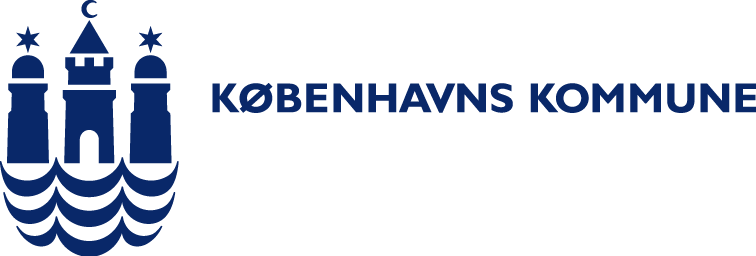 IndholdGenerelle oplysninger om ansøger, jf. udbudsbekendtgørelsen pkt. III.2.1	3Erklæring på tro og love om ubetalt forfalden gæld til det offentlige	4Referenceliste med angivelse af 5 betydelige referencer af lignende opgaver som det udbudte	5SKABELON 1Generelle oplysninger om ansøger, jf. udbudsbekendtgørelsen pkt. III.2.1SKABELON 2Erklæring på tro og love om ubetalt forfalden gæld til det offentligeUndertegnede er bekendt med, at offentlige ordregivere ved køb af varer og tjenesteydelser skal kræve, at enhver ansøger afgiver en erklæring på tro og love om, i hvilket omfang ansøgeren har ubetalt, forfalden gæld til det offentlige i form af skatter, afgifter og bidrag til sociale sikringsordninger i henhold til lovgivningen i Danmark eller det land, hvor ansøger er etableret, jf. lov nr. 336 af 13. maj 1997 om begrænsning af skyldneres muligheder for at deltage i offentlige udbudsforretninger og om ændringer af visse andre love. I overensstemmelse med ovenfor nævnte lovs bestemmelser afgiver undertegnede herved på tro og love nedenstående erklæring i forbindelse med nærværende udbudsforretning:SKABELON 3Referenceliste med angivelse af 5 betydelige referencer af lignende opgaver som det udbudteAnsøger kan max angive 5 referencer. Referencer herudover vil ikke blive taget i betragtning.Det anbefales leverandøren, at udvælge sine referencer efter relevans, samt levere en kort og koncis beskrivelse af referencen.For at sikre relevans, kan referencer ikke være ældre end 3 år gældende fra projektets afslutning.Ansøger Ansøger Virksomhedens navn og selskabsform:CVR-nr.:Adresse:Telefon:Evt. angivelse af internt referencenummer, til brug i forbindelse med nærværende udbud:Ansøgers kontaktperson for nærværende udbudAnsøgers kontaktperson for nærværende udbudNavn på kontaktperson:Direkte telefon:E-mail:Sæt kryds (kun ét): Virksomheden har ikke ubetalt, forfalden gæld til det offentlige. Virksomheden har ubetalt, forfalden gæld til det offentlige, men denne gæld overstiger ikke 100.000 kr. Virksomheden har udbetalt, forfalden gæld til det offentlige, og denne gæld overstiger 100.000 kr. Sæt kun kryds, hvis ansøger har gæld, der overstiger 100.000 kr.JANEJEr der stillet sikkerhed for betaling af den del af gælden, der overstiger 100.000 kr.? Dokumentation herfor er vedlagt erklæringen, som bilag nr. [Bilag nr.]Der er indgået aftale med inddrivelsesmyndigheden om en afviklingsordning og denne ordning er overholdt på ansøgningstidspunktet? Dokumentation herfor er vedlagt erklæringen, som bilag nr. [Bilag nr.]Dato:Ansøgers navn:Ansøgers CVR-nummer:Underskrift:Beskrivelse af opgavenAngiv kortfattet beskrivelse af hvad ansøger har leveret under referencen(Felterne kan udvides)Beløb:Beløbet kan angives i et spændKontraktperiode:Kunde samt navn på dennes kontaktperson:1.2.3.4.5.